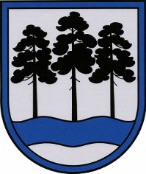 OGRES  NOVADA  PAŠVALDĪBAReģ.Nr.90000024455, Brīvības iela 33, Ogre, Ogres nov., LV-5001tālrunis 65071160, e-pasts: ogredome@ogresnovads.lv, www.ogresnovads.lv PAŠVALDĪBAS DOMES ĀRKĀRTAS SĒDES PROTOKOLA IZRAKSTS19.Par grozījumu Ogres novada pašvaldības lēmumā “Par Ogres novada pašvaldības policijas amatu klasificēšanas rezultātu apkopojuma apstiprināšanu” (protokols Nr. 29., 74.)Noklausoties Ogres novada pašvaldības izpilddirektora vietnieces D.Bārbales ziņojumu un pamatojoties uz Ministru kabineta 2022. gada 26. aprīļa noteikumu Nr. 262 “Valsts un pašvaldību institūciju amatu katalogs, amatu klasifikācijas un amatu apraksta izstrādāšanas kārtība” 25. punktu un Valsts un pašvaldību institūciju amatpersonu un darbinieku atlīdzības likuma pārejas noteikumu 52. punktu, balsojot: ar 19 balsīm "Par" (Andris Krauja, Artūrs Mangulis, Atvars Lakstīgala, Dace Kļaviņa, Dace Māliņa, Dainis Širovs, Dzirkstīte Žindiga, Egils Helmanis, Gints Sīviņš, Ilmārs Zemnieks, Indulis Trapiņš, Jānis Iklāvs, Jānis Kaijaks, Jānis Siliņš, Kaspars Bramanis, Pāvels Kotāns, Raivis Ūzuls, Toms Āboltiņš, Valentīns Špēlis), "Pret" – nav, "Atturas" – nav, Ogres novada pašvaldības dome NOLEMJ:Izdarīt Ogres novada pašvaldības domes 2022. gada 22. decembra lēmumā “Par Ogres novada pašvaldības policijas amatu klasificēšanas rezultātu apkopojuma apstiprināšanu” (protokols Nr. 29., 74.) šādu grozījumu:papildināt ar 3.1 punktu šādā redakcijā:“3.1 Noteikt, ka Ogres novada pašvaldības policijas vecākajam inspektoram, inspektoram, jaunākajam inspektoram mēnešalgas apmērs 2023.gadā nosakāms no 80 līdz 100 procentu apmērā no amatam noteiktās minimālās mēnešalgas likmes, ņemot vērā amata vai darba aprakstā noteiktos pienākumus, amata veikšanai nepieciešamās izglītības un profesionālās pieredzes prasības.”Kontroli par lēmuma izpildi uzdot pašvaldības izpilddirektoram.(Sēdes vadītāja,domes priekšsēdētāja E.Helmaņa paraksts)Ogrē, Brīvības ielā 33                   Nr.30 2022. gada 30. decembrī